ФИНАНСОВОЕ УПРАВЛЕНИЕ АДМИНИСТРАЦИИ ДАЛЬНЕГОРСКОГО ГОРОДСКОГО ОКРУГА ПРИМОРСКОГО КРАЯПОЯСНИТЕЛЬНАЯ ЗАПИСКАк проекту решения Думы Дальнегорского городского округа о внесении изменений в решение о бюджете Дальнегорского городского округа на 2023 год и плановый период 2024 и 2025 годовВ соответствии со статьей 28 Устава Дальнегорского городского округа, Положением «О бюджетном процессе в Дальнегорском городском округе», Глава Дальнегорского городского округа направляет на рассмотрение Думы Дальнегорского городского округа проект решения Думы «О внесении изменений в решение Думы Дальнегорского городского округа «О бюджете Дальнегорского городского округа на 2023 год и плановый период 2024 и 2025 годов» (далее – проект). Настоящим проектом предлагается внести изменения в основные характеристики бюджета Дальнегорского городского округа, утвержденные на 2023 год и плановый период 2024 и 2025 годов, с целью уточнения безвозмездных поступлений по доходам и расходам бюджета, увеличения налоговых и неналоговых доходов бюджета, увеличения бюджетных ассигнований за счет средств бюджета Дальнегорского городского округа.С учетом предлагаемых изменений основные параметры бюджета на 2023 год составят:– по доходам – 1 902 934 870,91 рублей, с учетом увеличения к утвержденному объему доходов на 62 407 096,95 рублей (по утвержденному решению – 1 840 527 773,96 рублей);– по расходам –  1 886 468 748,84 рублей, с учетом уменьшения к утвержденному объему расходов на 5 795 193,46 рублей (по утвержденному решению – 1 892 263 942,30 рублей);– профицит бюджета – 16 466 122,07 рублей, с учетом увеличения к утвержденному объему на 68 202 290,41 рублей (по утвержденному решению дефицит бюджета 51 736 168,34 рублей).Общая сумма доходов бюджета Дальнегорского городского округа на 2023 год увеличена на 62 407 096,95 рублей, в том числе по:Увеличение налоговых и неналоговых доходов бюджета произведено на основании уточнения прогнозных показателей поступлений главными администраторами доходов бюджета Дальнегорского городского округа, а также на основании анализа фактических поступлений.Увеличение целевых безвозмездных поступлений из краевого бюджета произведено на основании Закона Приморского края от 29.11.2023 № 468-КЗ «О внесении изменений в Закон Приморского края «О краевом бюджете на 2023 год и плановый период 2024 и 2025 годов», уведомления о предоставлении субсидии, субвенции, иного межбюджетного трансферта, имеющего целевое назначение на 2023 год и плановый период 2024 и 2025 годов.Объем расходов бюджета Дальнегорского городского округа за счет целевых безвозмездных поступлений увеличен на сумму 4 102 461,59 рублей и распределен по целевому назначению по следующим ГРБС:- Администрация Дальнегорского городского округа – увеличение расходов на 4 102 461,59 рублей, в том числе:(+) 4 102 461,59 рублей на обеспечение граждан твердым топливом (дровами).Объем расходов бюджета Дальнегорского городского округа по предложениям главных распорядителей бюджетных средств уменьшен на сумму 9 897 655,05 рублей, в том числе по следующим ГРБС:- Администрация Дальнегорского городского округа – уменьшение расходов на 6 873 658,52 рублей, в том числе:(-) 1 210 619,53 рублей, предусмотренных на мероприятия по благоустройству дворовых территорий и территорий общего пользования - уменьшение бюджетных ассигнований связано с расторжением муниципального контракта на оказание услуг по подготовке документов для участия Дальнегорского городского округа во Всероссийском конкурсе лучших проектов создания комфортной городской среды в малых городах и исторических поселениях;(-) 3 607,08 рублей, предусмотренных на поддержание и улучшение санитарного и экологического состояния зон массового отдыха, набережных, пляжей и других объектов, в части вывоза твердых коммунальных отходов, в связи с экономией, образовавшейся в результате проведения конкурсных процедур;(-) 359 513,00 рублей, предусмотренных на прочие мероприятия по ГОиЧС, в результате образовавшейся экономии бюджетных ассигнований по причине неисполнения / частичного исполнения мероприятий;(-) 10 000,00 рублей, предусмотренных на мероприятия в рамках профилактики терроризма и экстремизма, в связи с экономией бюджетных ассигнований, образовавшейся в результате конкурсных процедур;(-) 784 942,66 рублей, предусмотренных на обеспечение деятельности МКУ «Обслуживающее учреждение» - уменьшение бюджетных ассигнований связано с невозможностью проведения конкурсных процедур на приобретение материалов для осуществления ремонта мусорных контейнеров;(-) 200 000,00 рублей по информационному освещению деятельности органов местного самоуправления в средствах массовой информации – экономия бюджетных ассигнований;(-) 833 975,45 рублей по благоустройству территории Дальнегорского городского округа – уменьшение бюджетных ассигнований в связи с расторжением муниципальных контрактов на выполнение работ по уборке свежевыпавшего снега и посыпке песком при гололедных явлениях на территориях поселений, а также в связи со снижением цены муниципальных контрактов при проведении электронных аукционов;(-) 3 471 000,80 рублей по проектированию, строительству подъездных автомобильных дорог, проездов к земельным участкам, предоставленным (предоставляемым) на бесплатной основе гражданам, имеющим трех и более детей, и гражданам, имеющим двух детей, а также молодым семьям – уменьшение бюджетных ассигнований в связи с расторжением муниципального контракта.- Управление образования администрации Дальнегорского городского округа – уменьшение расходов на 2 057 775,16 рублей, в том числе:(-) 256 923,91 рублей, предусмотренных на обеспечение деятельности муниципальных дошкольных учреждений, из них: (-) 61 058,16 рублей – уменьшение бюджетных ассигнований в связи с корректировкой муниципального задания в дошкольных образовательных учреждениях на основании предварительного отчета о выполнении муниципального задания за 2023 год; (-) 195 865,75 рублей – уменьшение бюджетных ассигнований, связанных с перерасчетом индексации по заработной плате работников муниципальных дошкольных учреждений;(-) 89 732,27 рублей – по обеспечению деятельности муниципальных общеобразовательных учреждений, из них: (-) 5 000,00 рублей - уменьшение бюджетных ассигнований на выплату за успехи и достижения в учебе в связи с отклонением фактического количества получателей выплаты от планового показателя; (-) 84 732,27 рублей - уменьшение бюджетных ассигнований, связанных с перерасчетом индексации по заработной плате работников муниципальных общеобразовательных учреждений;(-) 1 711 118,98 рублей – по обеспечению деятельности муниципальных учреждений дополнительного образования, из них: (-) 363 236,25 рублей - уменьшение бюджетных ассигнований в связи с отсутствием потребности в финансовом обеспечении муниципального задания МОБУ ДО "ЦДТ", в связи с набором детей и комплектованием групп на 2023-2024 учебный год в октябре-ноябре 2023 года; (-) 132 789,56 рублей - уменьшение бюджетных ассигнований, связанных с перерасчетом индексации по заработной плате работников муниципальных учреждений дополнительного образования, (-) 1 215 093,17 рублей - уменьшение бюджетных ассигнований, в связи с экономией по проведению текущего ремонта здания МОБУ ДО "ЦДТ".- Управление культуры, спорта и молодежной политики администрации Дальнегорского городского округа – уменьшение расходов на 101 226,08 рублей, в том числе:(+) 27 225,29 рублей на обеспечение деятельности Управления культуры, спорта и молодежной политики администрации Дальнегорского городского округа – увеличение бюджетных ассигнований на фонд оплаты труда муниципальных служащих на компенсационные выплаты;(-) 128 451,37 рублей по мероприятиям по сохранению объектов культурного наследия (памятников истории и культуры) – экономия бюджетных ассигнований, сложившаяся по результатам проведения конкурсных процедур.- Управление муниципального имущества администрации Дальнегорского городского округа – уменьшение расходов на 1 131 981,50 рублей, в том числе:(-) 1 131 981,50 рублей по осуществлению функций по управлению и распоряжению муниципальной собственностью Дальнегорского городского округа, из них: (-) 1 000 000,00 рублей - экономия бюджетных ассигнований на ремонт нежилых помещений, расположенных по адресу г. Дальнегорск, проспект 50 лет Октября 71, корпус 3, (-) 131 981,50 рублей - экономия бюджетных ассигнований на оплату транспортного налога.- Дума Дальнегорского городского округа – увеличение расходов на 60 996,51 рублей, в том числе:(+) 60 996,51 рублей на обеспечение деятельности Думы Дальнегорского городского округа - увеличение бюджетных ассигнований на фонд оплаты труда работников Думы Дальнегорского городского округа, на компенсационные выплаты, связанные с увольнением сотрудника.- Контрольно-счетная палата Дальнегорского городского округа – увеличение расходов на 205 989,70 рублей, в том числе:(+) 205 989,70 рублей на обеспечение деятельности Контрольно-счетной палаты Дальнегорского городского округа - увеличение бюджетных ассигнований на фонд оплаты труда работников Контрольно-счетной палаты Дальнегорского городского округа на компенсационные выплаты.Проектом бюджета предусмотрено перераспределение бюджетных ассигнований в пределах утвержденных объемов ассигнований по предложениям следующих ГРБС:- Финансовое управление администрации Дальнегорского городского округа:бюджетные ассигнования, предусмотренные на обеспечение деятельности Финансового управления администрации Дальнегорского городского округа в сумме 3 480,00 рублей, перераспределены между видами расходов.- Администрация Дальнегорского городского округа:бюджетные ассигнования, предусмотренные на мероприятия по благоустройству дворовых территорий и территорий общего пользования в рамках федерального проекта "Формирование комфортной городской среды" в сумме 381 908,67 рублей, перераспределены на мероприятия по благоустройству дворовых территорий в рамках подпрограммы «Благоустройство территорий, детских и спортивных площадок на территории Дальнегорского городского округа» на разработку проектно-сметной документации на благоустройство дворовых территорий, проведение ценовой экспертизы сметной стоимости;бюджетные ассигнования, предусмотренные на исполнение решений, принятых судебными органами, в сумме 73 548,10 рублей, на обеспечение деятельности администрации Дальнегорского городского округа в сумме 11 684,00 рублей, на осуществление государственных полномочий по регистрации и учёту граждан, имеющих право на получение жилищных субсидий в связи с переселением из районов Крайнего Севера и приравненных к ним местностей в сумме 108,47 рублей, на осуществление отдельных государственных полномочий по государственному управлению охраной труда в сумме 22 325,89 рублей, на реализацию отдельных государственных полномочий органов опеки и попечительства в отношении несовершеннолетних в сумме 23 043,00 рублей, перераспределены между видами расходов;бюджетные ассигнования, предусмотренные на осуществление отдельных государственных полномочий по созданию и обеспечению деятельности комиссий по делам несовершеннолетних и защите их прав в сумме 169 167,79 рублей, перераспределены на реализацию отдельных государственных полномочий по созданию административных комиссий;бюджетные ассигнования, предусмотренные на обеспечение деятельности МКУ «Обслуживающее учреждение» в сумме 1 505 634,96 рублей, перераспределены между целевыми статьями расходов;из резервного фонда администрации Дальнегорского городского округа выделены бюджетные ассигнования в сумме 1 661 639,18 рублей, из них 326 639,18 рублей – на компенсацию расходов, связанных с перевозкой автомобильным транспортом (за исключением такси) граждан, подлежищих призыву на военную службу по мобилизации и других лиц, желающих участвовать в специальной военной операции, а также военнослужащих, погибших (умерших) в ходе проведения специальной военной операции на территориях Донецкой народной республики, Луганской народной республики, Запорожской области, Херсонской области и Украины, 1 185 000,00 рублей – на обеспечение мероприятий по предотвращению и ликвидации последствий неблагоприятного воздействия на санитарно-экологическое состояние окружающей среды, 150 000,00 рублей - на оказание единовременной материальной помощи семьям военнослужащих, погибших (умерших) в ходе специальной военной операции.- Управление культуры, спорта и молодежной политики администрации Дальнегорского городского округа:Бюджетные ассигнования, предусмотренные на обеспечение деятельности Управления культуры, спорта и молодежной политики администрации Дальнегорского городского округа в сумме 19 658,00 рублей, перераспределены между целевыми статьями расходов.- Управление муниципального имущества администрации Дальнегорского городского округа:бюджетные ассигнования, предусмотренные на исполнение решений, принятых судебными органами в сумме 70 250,11 рублей, перераспределены на осуществление функций по управлению и распоряжению муниципальной собственностью Дальнегорского городского округа для оплаты исполнительного листа.В связи с увеличением доходной части бюджета Дальнегорского городского округа, исполнение бюджета на 2023 год планируется с профицитом в сумме 16 466 122,07 рублей. Изменения показателей, отраженные в настоящей пояснительной записке, включены в соответствующие приложения к проекту решения:- приложение № 1 «Источники внутреннего финансирования дефицита бюджета Дальнегорского городского округа на 2023 год и плановый период 2024 и 2025 годов»;- приложение № 3 «Объем доходов бюджета Дальнегорского городского округа на 2023 год и плановый период 2024 и 2025 годов»;- приложение № 4 «Объем межбюджетных трансфертов, получаемых бюджетом Дальнегорского городского округа из других бюджетов бюджетной системы на 2023 год и плановый период 2024 и 2025 годов»;- приложение № 5 «Распределение бюджетных ассигнований из бюджета Дальнегорского городского округа по разделам, подразделам, целевым статьям, группам видов расходов бюджета Дальнегорского городского округа на 2023 год и плановый период 2024 и 2025 годов»;- приложение № 6 «Распределение бюджетных ассигнований из бюджета Дальнегорского городского округа по целевым статьям муниципальным программам и непрограммным направлениям деятельности, группам видов расходов классификации расходов бюджетов на 2023 год и плановый период 2024 и 2025 годов»;- приложение № 7 «Распределение бюджетных ассигнований из бюджета Дальнегорского городского округа по разделам, подразделам, целевым статьям и группам видов расходов в ведомственной структуре расходов бюджета на 2023 год и плановый период 2024 и 2025 годов»;Кроме этого, проектом предлагается внести в текстовую часть решения о бюджете следующие изменения:- в пункте 3.6 уменьшен объем бюджетных ассигнований на исполнение публичных нормативных обязательств на сумму 78 325,78 рублей на ежемесячные выплаты на содержание детей-сирот и детей, оставшихся без попечения родителей и находящихся под опекой (попечительством), предварительной опекой (попечительством) в семьях граждан в Приморском крае;- в пункте 9 уменьшен объем бюджетных ассигнований муниципального дорожного фонда Дальнегорского городского округа на 2023 год на сумму 3 471 000,80 рублей;- в пункте 15 уменьшен объем бюджетных ассигнований на осуществление бюджетных инвестиций в объекты муниципальной собственности на сумму 3 471 000,80 рублей на строительство автомобильных дорог для подъезда к земельным участкам, предоставляемым многодетным семьям в районе ул. Крайняя, ул. Ильченко, ул. Цветная в г. Дальнегорск;- пункт 22 дополнен абзацем 7 следующего содержания: «финансового обеспечения затрат, связанных с проведением ликвидационных мероприятий и предотвращением банкротства».Предложенная корректировка бюджета Дальнегорского городского округа на 2023 год и плановый период соответствует требованиям Бюджетного кодекса Российской Федерации и Положению «О бюджетном процессе в Дальнегорском городском округе». Начальник Финансового управления                                                          Е.С. ПоленокНалоговым и неналоговым доходам – всего,в том числе,+58 304 635,36Налог на доходы физических лиц+65 180 000,00Акцизы-254 000,00Единый налог на вмененный доход+32 000,00Налог, взимаемый в связи с применением патентной системы налогообложения-6 062 000,00Налог на имущество физических лиц+2 551 000,00Земельный налог-319 000,00Государственная пошлина+400 000,00Доходы от использования имущества-4 024 908,28Платежи при пользовании природными ресурсами+195 015,00Доходы от оказания платных услуг+370 605,13Доходы от компенсации затрат государства+183 698,53Доходы от продажи земельных участков-1 406 000,00Штрафы+1 415 967,38Прочие неналоговые доходы+42 257,60Безвозмездным поступлениям – всего,+4 102 461,59в том числе,Субсидии – всего,+4 102 461,59в том числе,на обеспечение граждан твердым топливом+4 102 461,59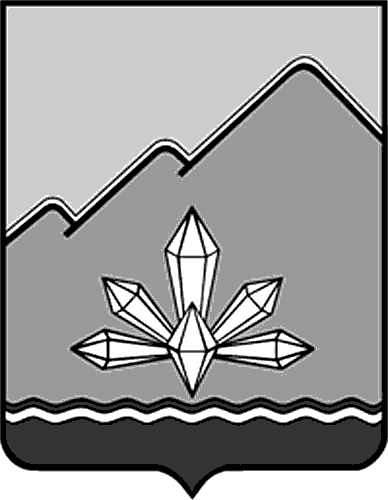 